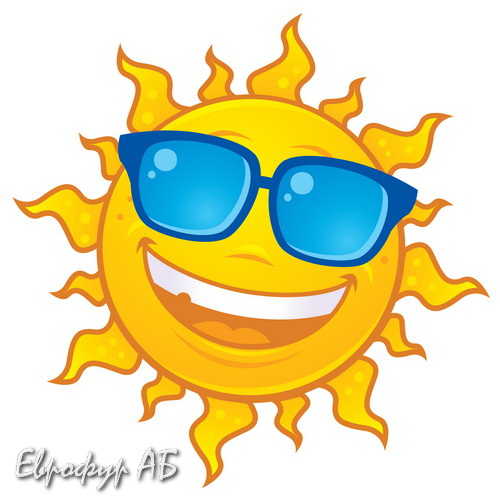 Солнцезащитные очки желательно покупать только в специализированных магазинах. Остерегайтесь подделок!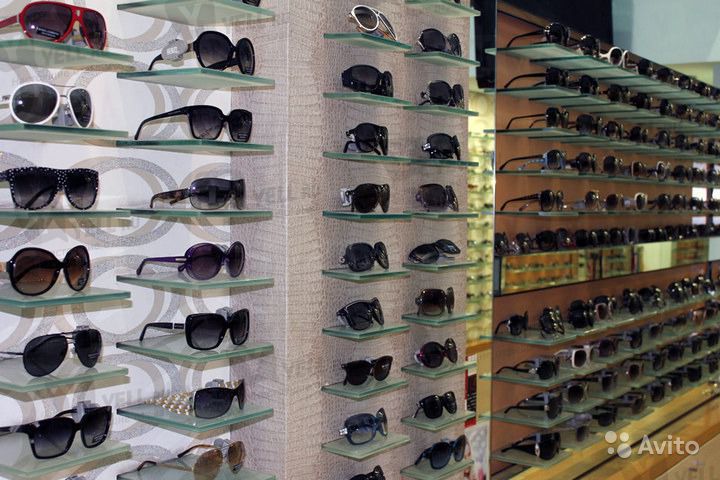 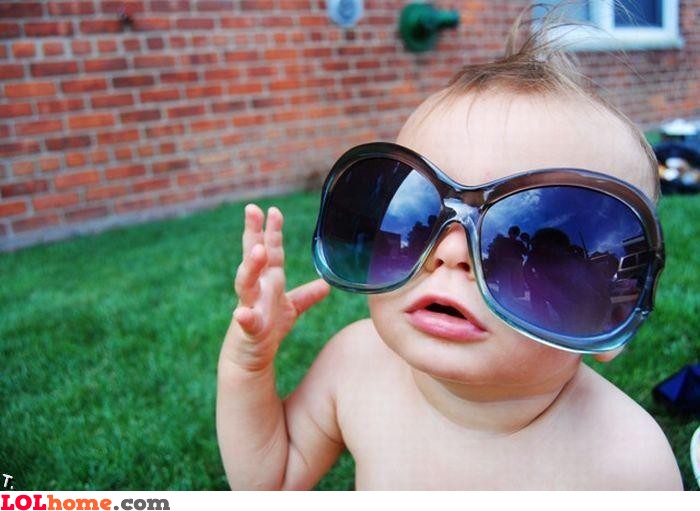 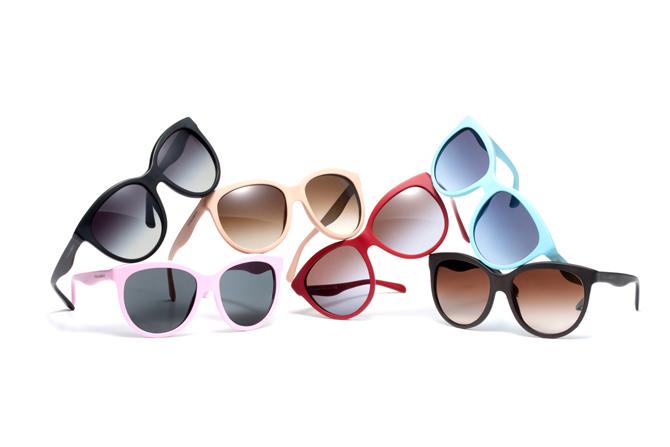 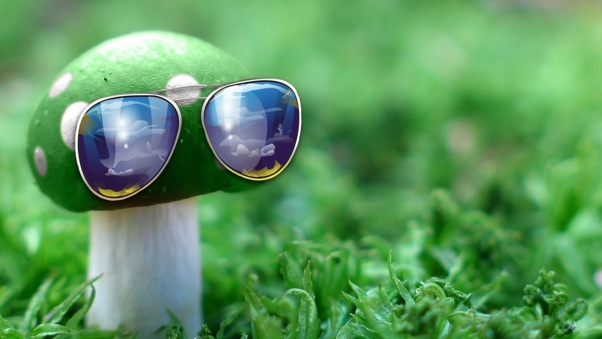 